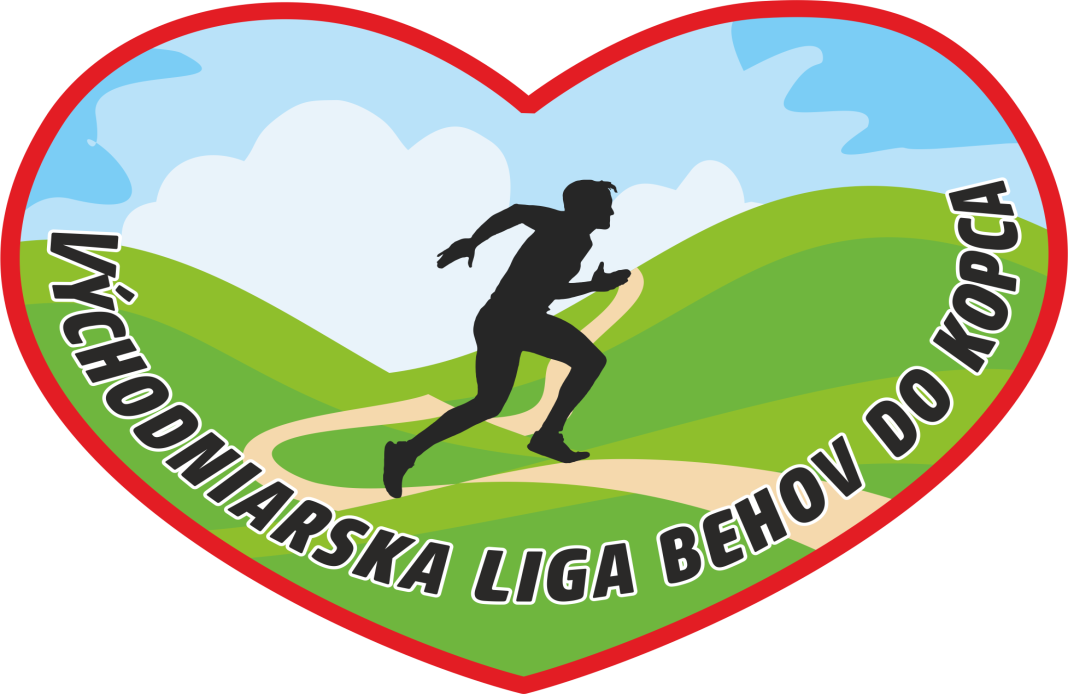 Vyhlasovateľ a riadenie súťaže:  Organizátori jednotlivých kôl a výborVÝCHODNIARSKEJ LIGY 2023/Košický a Prešovský kraj/Organizátori a výbor: Marián Dudra, Gabriel Demko, Vladislav Lipovský, Ing. Ján Feltovič,  Bc. Michal Ivančo, Ing. Ján Rovňák, PaedDr. Zuzana Stanovčáková,  Peter Buc        Kolo 11.06.2023 – BEH NA  MINČOL,                              - dĺžka 7,3km, prevýšenie 643m,(nedeľa)               Štart o 13:00 hod.,  Obecný úrad Lúčka, okr. Sabinov,                               povrch  – asfalt, lesný terénInformácie          -  Turisti a priatelia behu na Minčol v spolupráci s mestom Lipany a                                      obcou Lúčka                                Ing. Ján Feltovič, 0908 893 751, feltovic@lipany.sk                                PaedDr. Jozef Sobota, 0917887778, jsobota31@gmail.comKolo 23.07.2023 – BEH NA KRIVOŠTIANKU,  (nedeľa)             - dĺžka 3,2km, prevýšenie 415m,                               Štart o 11:00 hod., kultúrny objekt Krivošťany                               povrch – lesný chodníkInformácie        -    Vladislav Lipovský, 0905517610, vladolipo24@gmail.comKolo 05.08.2023 – BEH DO VRCHU NA KOJŠOVSKÚ HOĽU, (sobota)               - dĺžka 10,3km, prevýšenie 699m,                                Štart o 09:01 hod., spred Krčmy pod Roštami (Zlatá Idka)                                  povrch – asfaltInformácie         -   Time4fun, o.z., www.time4fun.sk                                 Gabriel Demko, 0905593722, demko@time4fun.sk                                  https://www.facebook.com/events/509533311207152Kolo 20.08.2023 – BEH DO KOPCA KU KRÁĽOVEJ STUDNI,(nedeľa)                 - dĺžka 8,3 km, prevýšenie 370 m,                                                             Štart o 10:30 hod., Lenartov, Motorest Javorina                                 povrch  – asfalt, lesná cesta, horský chodníkInformácie           - Občianské združenie Kráľová studňa a obec Lenartov                                 Marián Dudra, 0908972686, marian.dudra@gmail.comKolo 08.10.2023  - BEH DO VRCHU Banské Mláčky, (nedeľa)               -  dĺžka 6,4 km, prevýšenie 326 m,                                 Štart o 14:00hod., Kultúrny dom Banské                                  povrch – asfaltInformácie          - Michal Ivančo, 0905 654, 004, michalivanco@gmail.comKolo 29.10.2023 – Slaňaki CUP – Beh do vrchu Dubník, (nedeľa)              - dĺžka 11,2 km, prevýšenie 600m,                               Štart o 10:30 hod. pred OÚ Zamutov                                povrch – asfaltInformácie            - Ing. Ján Rovňák, 0915876611, jan.rovnak@gmail.comKategórie:  Muži -  Ženy do 39 rokov                    Muži - Ženy nad 40 rokovBodovanie:Muži (v každej kategórii) – boduje 10 pretekárov: 20,19,17,15,13,11,9,7,5,3,Ženy (v každej kategórii) – boduje 10 pretekárok: 20,19,17,15,13,11,9,7,5,3,Do konečného hodnotenia sa započítajú získané body zo všetkých pretekov. Ocenení budú pretekári, ktorí absolvujú minimálne 4 podujatia a dosiahnú najvyšší počet bodov na 1.-3. mieste v kategórii mužov a žien do 39r., nad 40r. Záverečné vyhodnotenie celej série Východniarskej ligy behov do kopca 2023 sa uskutoční na poslednom podujatí Slaňaki CUP – Beh do vrchu Dubník 29.10.2023. Pretekári zbierajú priebežne body za jednotlivé kolá, oceňovať sa budú len celkoví víťazi ligy.UPOZORNENIEOrganizátor Východniarskej ligy behov do kopca 2023 nezodpovedá za zmeny termínov jednotlivých kôl. Vo vlastnom záujme si vyžiadajte od organizátorov jednotlivých pretekov rozpis podujatia.Organizátori jednotlivých kôl zabezpečia, aby boli výsledky zaslané v deň konania behu do 24:00 hod. na email  stanovcakovazuzana@gmail.com v EXCEL formáte.Víťazi 2. ročníka ligy majú štartovné jednotlivých kôl ligy 2023 zdarma.